 PRIYESHPRIYESH.333837@2freemail.com   ___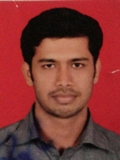 TO BE A PART OF AN ESTEEMED ORGANISATION TO EXELL MY PROWESS AND TO USE MY ABILITIES AND KNOWLEDGE WHICH WILL BE MUTUALLY BENEFICIAL AND IN TURN GIVE AN OPPORTUNITY TO TAKE MYSELF FORWARD TO LEAD THE ORGANISATION.AGE:   28 YRS.DATE OF BIRTH:   19TH MAY 1988                                NATIONALITY:   INDIANSEX:   MALE                                                                       MARITAL STATUS:   MARRIED ENGLISH, HINDI, MALAYALAM, TAMIL3  YEARS OF WORK EXPERIANCE IN SLEEK KITCHEN WORLD AS SHOWROOM MANAGER.MICROSOFT OFFICE (MS Word, MS Excel, MS PowerPoint, MS Access).TALLY, VISUAL BASICKCDW 1. A study on absenteeism and employees turnover among the employees of RUBCO HUAT PVT LTD.,   KANNUR2.  A study On purchase influencing factors towards VKC PRIDE With a special  Reference to KASARGOD AND KANNUR district.  GENERAL SECRETARY OF COLLEGE  UNION.  ACTIVELY PARTICIPATED IN ORGANISING COLLEGE MANAGEMENT FEST. SWIMMING, LISTENING MUSIC, PLAYING FOOBALL.I DO HEREBY AGREE THAT ALL THE ABOVE DETAILS ARE ACCURATE TO THE BEST OF MY                   KNOWLEDGE AND BELIEF.                                                                        	                  COURSEINSTITUTION% OF MARKS     MBA (2009-11)KERALA INSTITUTE OF CO-OPERATIVE MANAGEMENT (Kerala University)(KERALA GOVT.UNDERTAKING)64%BBM CA (2005-08)CMS COLLEGE OF SCIENCE AND COMMERCE COIMBATORE  (Bharathiar University)63%HSE (2005)GHSS CHAYOTH( Board of HSE)63%SSLC (2003)GHSS CHAYOTH(Board Of Public Examination)55%